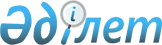 Инструкция о порядке перевода пенсионных накоплений из накопительных пенсионных фондов
					
			Утративший силу
			
			
		
					Приказ Министерства труда и социальной защиты населения Республики Казахстан от 9 июня 1998г. N 74-П Зарегистрирован в Министерстве юстиции Республики Казахстан 27 августа 1998 года N 586. Утратила силу - приказом Комитета по регулированию деятельности накопительных пенсионных фондов Министерства труда и соцзащиты населения РК от 4 января 2000 года N 2-п V001065



          В соответствии с Законом Республики Казахстан от 20 июня 1997 года "О 
пенсионном обеспечении в Республике Казахстан"  
 Z970136_ 
  и Постановлением 
Правительства Республики Казахстан № 1355 от 21 сентября 1997 года "Об 
утверждении порядка осуществления выплат из накопительных пенсионных 
фондов"  
 P971355_ 
  приказываю:




          1. Утвердить "Инструкцию о порядке перевода пенсионных накоплений из 




накопительных пенсионных фондов".
     2. Юридическому отделу (Семейской Н.А.) направить "Инструкцию о 
порядке перевода пенсионных накоплений из накопительных пенсионных фондов" 
в Министерство юстиции Республики Казахстан для государственной 
регистрации.
     
     Директор
          
                            Инструкция 
              о порядке перевода пенсионных накоплений
                 из накопительных пенсионных фондов 
     
                          Общие положения 
     
     Настоящая Инструкция устанавливает порядок перевода пенсионных 
накоплений в случаях перехода вкладчика/получателя в другой накопительный 
фонд по его заявлению, перевода пенсионных накоплений из Государственного 
накопительного пенсионного фонда.
     
          1. Порядок осуществления перевода пенсионных накоплений 
            из одного накопительного пенсионного фонда в другой 
                     накопительный пенсионный фонд 
     





          1.1. При переводе пенсионных накоплений из одного накопительного 
пенсионного фонда (далее - Фонд) в другой Фонд, получатель подает в Фонд 
заявление о переводе своих пенсионных накоплений, в котором указываются 
реквизиты нового Фонда, номер и дата заключения нового пенсионного 
договора.




          1.2. При получении заявления вкладчика/получателя на перевод 
пенсионных накоплений в другой Фонд, Фонд производит проверку по учетной 
книжке вкладчика соблюдения периодичности переходов - не более двух раз в 
год. При наличии сведений о двух состоявшихся переводах пенсионных 
накоплений в течение одного календарного года, Фонд отказывает получателю 
в переводе и выдает получателю письменный ответ с указанием причин отказа.




          1.3. Фонд предоставляет, не позднее, чем за три банковских дня до 
осуществления перевода, Компании по управлению пенсионными активами (далее 
Компания) сведения о суммах пенсионных накоплений, переводимых в другой 
Фонд.




          1.4. Сумма переводимых пенсионных накоплений определяется по 
индивидуальному пенсионному счету получателя с учетом начисленного 
инвестиционного дохода на дату перечисления.








          2. Порядок осуществления перевода пенсионных накоплений из 




                      Государственного накопительного пенсионного фонда 




                    в негосударственные накопительные пенсионные фонды 








          2.1. Государственный накопительный пенсионный фонд (далее - 
государственный Фонд) может осуществлять перевод в негосударственные 
накопительные пенсионные фонды (далее - негосударственный Фонд) по 
заявлению вкладчика/получателя, так и по списку вкладчиков/получателей, 
представляемому негосударственным Фондом.




          2.2. При осуществлении перевода по списку негосударственного Фонда 
представляет в государственный Фонд следующие сведения: список вкладчиков/ 
получателей с указанием фамилии, имени, отчества, даты рождения, 
социального индивидуального кода вкладчика/получателя, номера и даты 
заключения пенсионного договора негосударственного Фонда с вкладчиком/ 
получателем.




          2.3. Списки вкладчиков/получателей представляются негосударственным 
Фондом в государственный Фонд в электронном виде, а также на бумажном 
носителе, подписанном руководителем и главным бухгалтером и заверенном 
круглой печатью.




          2.4. Государственный Фонд проверяет поступившие из негосударственного 
Фонда сведения для перевода пенсионных накоплений с имеющимися у него 
данными. При идентичности сведений государственный Фонд составляет 
платежное поручение на общую сумму по возврату пенсионных накоплений, 
которое направляется вместе со списком (на электронном носителе по форме 
МТ102) в банк-кастодиан (далее - Кастодиан) для зачисления на счет 
негосударственного Фонда.




          2.5. При переводе из государственного Фонда сумма пенсионных 
накоплений определяется по индивидуальному пенсионному счету с учетом 
начисленного инвестиционного дохода на дату перечисления.




          2.6. В платежном поручении указывается полное наименование 
негосударственного Фонда, референс (банковский код перечисляемой суммы) и 
сумма пенсионных накоплений.




          2.7. При осуществлении перевода по списку за достоверность сведений о 
заключении договора вкладчиком/получателем с негосударственным Фондом 
ответственность несет негосударственный Фонд в установленном 
законодательством Республики Казахстан порядке.




          2.8. При переводе пенсионных накоплений отдельного вкладчика/
получателя, в государственный Фонд представляется заявление о переводе 
пенсионных накоплений с указанием реквизитов негосударственного Фонда, 
номера и даты заключения пенсионного договора.




          2.9. Государственный Фонд производит перечисление пенсионных 
накоплений в течение семи банковских дней со дня поступления заявления.






(Специалист: Цай Л.Г.
 корректор:  Склярова И.В.)


					© 2012. РГП на ПХВ «Институт законодательства и правовой информации Республики Казахстан» Министерства юстиции Республики Казахстан
				